國立臺中文華高中輔導週報100.09.09發行活動訊息新生網路資料填寫：高一同學請於今日填寫完畢（系統將於零晨關閉）。另付檢查報告，請輔導股長張貼，打V者為未填連部分，請記得補填。請注意，本次填寫將列入生命教育課成績考核！網路資料填寫：高二、高三同學請於9/9-9/16，進入本校網頁--校園資源--輔導管理學生系統，填寫學生資料。(帳號：學號，密碼：身份證字號,記得開頭字母要大寫)另付檢查報告，請輔導股長張貼，打V者為未填連部分，請記得補填，輔導室會在9/19重新列印檢查報告送交各班導師參閱。認輔活動開跑囉！請有意願參加的同學，於期限內繳交報名表至輔導室。高三大學學系探索量表預定於9/16（五）第6節施測，量表結果可幫助同學更具體的找到適合自己的學群和學類，幫助同學鎖定未來方向，請記得攜帶2B鉛筆及橡皮擦！輔導股長請於第5節下課後至輔導室領取題本及答案卡。給同學的叮嚀剛升上高一的同學們，還習慣高中的生活嗎？可能剛開始適應高中的課程會有一些辛苦吃力的地方，可是千萬要繼續努力，撐過這段適應期喔！若還是感到相當難受，歡迎到輔導室找老師聊聊！讓我們一起來想想法子！心靈廣場資料來源：朵朵小語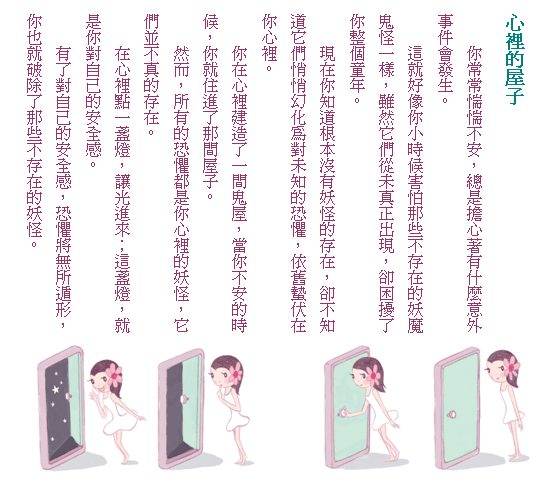 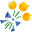 